Республика Карелия Администрация Пряжинского национального муниципального районаПОСТАНОВЛЕНИЕ«07» марта 2023 года                                                         	     №   102                                                                               пгт ПряжаPriäžän kyläОб установлении Пигульской Татьяне Сергеевне предельной розничной цены на топливо твердое, реализуемое гражданам, управляющим организациям, товариществам собственников жилья, жилищным, жилищно-строительным или иным специализированным потребительским кооперативам, созданным в целях удовлетворения потребностей граждан в жильеВ соответствии с Законом Республики Карелия от 26 декабря 2005 года № 950-ЗРК «О наделении органов местного самоуправления муниципальных районов и городских округов государственными полномочиями Республики Карелия по регулированию цен (тарифов) на отдельные виды продукции, товаров и услуг», администрация Пряжинского национального муниципального района Республики КарелияПОСТАНОВЛЯЕТ:Установить с 7 марта 2023 года Пигульской Татьяне Сергеевне предельную розничную цену на топливо твердое, реализуемое гражданам, управляющим организациям, товариществам собственников жилья, жилищным, жилищно-строительным или иным специализированным потребительским кооперативам, созданным в целях удовлетворения потребностей граждан в жилье: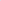 дрова колотые в размере 2500,00 рублей без учета НДС за 1 куб. м.;Опубликовать настоящее постановление в районной газете «Наша жизнь - Мейян Элайгу» и обнародовать в установленном законодательством порядке.Глава администрации                                                                                    О.М. Гаврош